Сессия №14                         Решение № 154              16 декабря 2020 года О Структуре Администрации Звениговского муниципального района Республики Марий ЭлВ целях организации работы Администрации Звениговского муниципального района Республики Марий Эл, в соответствии с частью 8 статьи 37 Федерального закона Российской Федерации от 06 октября 2003 года № 131-Фз «Об общих принципах организации местного самоуправления в Российской Федерации», Собрание депутатовР Е Ш И Л О:1. Утвердить Структуру Администрации Звениговского муниципального района Республики Марий Эл, согласно приложению 1.2. Признать утратившим силу: - решение Собрания депутатов Звениговского муниципального района от 19.02.2020 года № 92 «О Структуре Администрации Звениговского муниципального района Республики Марий Эл».3. Настоящее решение вступает в силу с 1 января 2021 года и подлежит размещению на сайте Звениговского муниципального района в информационно-телекоммуникационной сети «Интернет».Глава Звениговского муниципального района,Председатель Собрания депутатов 					      Н.В. ЛабутинаПриложение к решению Собрания депутатов от 16 декабря 2020 № 154СТРУКТУРА Администрации Звениговского муниципального районаРеспублики Марий Эл1. Глава Администрации Звениговского муниципального района Республики Марий Эл (далее - глава Администрации).2. Заместители главы Администрации:- первый заместитель главы Администрации(вопросы коммунального хозяйства и жизнеобеспечения населения);- заместитель главы Администрации (вопросы экономического развития территорий);- заместитель главы Администрации (социальные вопросы);- заместитель главы Администрации, руководитель аппарата.3. Отделы:1)  Отдел образования:- руководитель отдела- главный специалист- ведущий специалист- главный специалист (по вопросам опеки и попечительства)- ведущий специалист (по вопросам опеки и попечительства)2)  Отдел культуры:- руководитель отдела3) Финансовый отдел Администрации муниципального района:- руководитель отдела- заместитель руководителя отдела- начальник отдела, главный бухгалтер- заместитель начальника отдела- консультант (5 единиц)- главный специалист (3 единицы)- ведущий специалист.3) Отдел муниципального хозяйства:- руководитель отдела- главный специалист- ведущий специалист4) Отдел записи актов гражданского состояния (ЗАГС):- руководитель отдела- ведущий специалист- ведущий специалист5)  Отдел экономики и развития сельскохозяйственного производства:- руководитель отдела- главный специалист- ведущий специалист- ведущий специалист Сектор развития сельскохозяйственного производства:- заведующий сектором- главный специалист- ведущий специалист- ведущий специалист6) Отдел по управлению муниципальным имуществом и земельными ресурсами:- руководитель отдела- главный специалист- главный специалист- ведущий специалист- ведущий специалист7) Отдел организационной работы и делопроизводства:- руководитель отдела- ведущий специалист- ведущий специалист- ведущий специалист8) Отдел по правовым вопросам, муниципальной службе и кадрам:- руководитель отдела- консультант- главный специалист- ведущий специалист9) Отдел программирования и связи:- руководитель отдела- ведущий специалист10) Архивный отдел:- начальник отдела- ведущий специалист- специалист 1 категории11) Отдел финансирования и бухгалтерского учета:- руководитель отдела- главный специалист- ведущий специалист- ведущий специалист12) Отдел капитального строительства и архитектуры:- руководитель отдела;- ведущий специалист;- ведущий специалист.4. Сектора:1) Сектор гражданской обороны, чрезвычайных ситуаций и мобилизационной подготовки:- заведующий сектором- ведущий специалист2)  Сектор физической культуры, спорта и молодёжи:- заведующий сектором- консультант- ведущий специалист- ведущий специалист5. Консультант (по делам несовершеннолетних).6. Отдел Единой диспетчерской дежурной службы:- старший оперативный дежурный;- оперативный дежурный- оперативный дежурный- оперативный дежурный- оперативный дежурный7.  Хоз.служба:- комендант- водитель (4 ед.)- курьер уборщица - тех.служащая (3 ед.)________________________СТРУКТУРА АДМИНИСТРАЦИИ ЗВЕНИГОВСКОГО МУНИЦИПАЛЬНОГО РАЙОНА РЕСПУБЛИКИ МАРИЙ- ЭЛ» 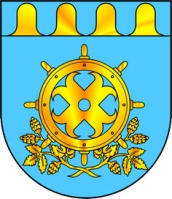 ЗВЕНИГОВО МУНИЦИПАЛ РАЙОНЫН  ДЕПУТАТ – ВЛАКЫН ПОГЫНЫН  ШЫМШЕ СОЗЫВШЕСОБРАНИЕ ДЕПУТАТОВ ЗВЕНИГОВСКОГО МУНИЦИПАЛЬНОГО РАЙОНАСЕДЬМОГО СОЗЫВА